                                                                           Советы детямИзучи эти простые правила и советы и смело плавай в Интернете – ведь в нем так много всего интересного и полезного!Знакомство с возможностями интернетаГде найти подругу Олю?
Прочитать, что было в школе?
И узнать про все на свете?
Ну конечно, в ИНТЕРНЕТЕ!

Там музеи, книги, игры,
Музыка, живые тигры!
Можно все, друзья, найти
В этой сказочной сети!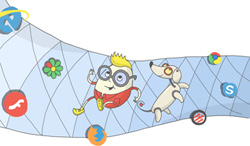 ПознаниеКак не сбиться нам с пути?
Где и что в сети найти?
Нам поможет непременно
Поисковая система.
Ей задай любой вопрос —
Все, что интересно!
В миг ответ она найдет
И покажет честно.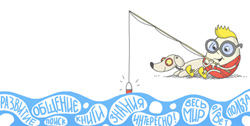 УчебаВ Интернете, в Интернете,
Пруд пруди всего на свете!
Здесь мы можем поучиться,
Быстро текст перевести,
А в онлайн библиотеке
Книжку нужную найти.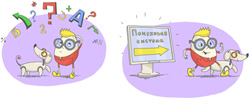 Общение на расстоянииБУДЬ ВНИМАТЕЛЕН И ОСТОРОЖЕН!«Мы хотим, чтоб Интернет
Был вам другом много лет!
Будешь знать семь правил этих —
Смело плавай в Интернете!»1.Спрашивай взрослыхВсегда спрашивай родителей о незнакомых вещах в Интернете. Они расскажут, что безопасно делать, а что нет.«Если что-то непонятно
страшно или неприятно,
Быстро к взрослым поспеши,
Расскажи и покажи.»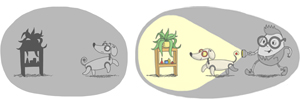 2.Установи фильтрЧтобы не сталкиваться с неприятной и огорчительной информацией в интернете, установи на свой браузер фильтр, или попроси сделать это взрослых — тогда можешь смело пользоваться интересными тебе страничками в интернете.«Как и всюду на планете,
Есть опасность в Интернете.
Мы опасность исключаем,
Если фильтры подключаем.»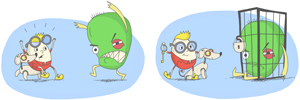 3.Не открывай файлыНе скачивай и не открывай неизвестные тебе или присланные незнакомцами файлы из Интернета. Чтобы избежать заражения компьютера вирусом, установи на него специальную программу — антивирус!«Не хочу попасть в беду —
Антивирус заведу!
Всем, кто ходит в Интернет,
Пригодится наш совет.»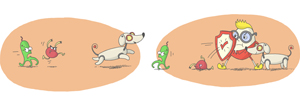 4.Не спеши отправлять SMSЕсли хочешь скачать картинку или мелодию, но тебя просят отправить смс — не спеши! Сначала проверь этот номер в интернете — безопасно ли отправлять на него смс и не обманут ли тебя. Сделать это можно на специальном сайте.«Иногда тебе в Сети
Вдруг встречаются вруны.
Ты мошенникам не верь,
Информацию проверь!»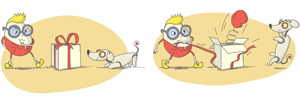 5.Осторожно с незнакомымиНе встречайся без родителей с людьми из Интернета вживую. В Интернете многие люди рассказывают о себе неправду.«Злые люди в Интернете
Расставляют свои сети.
С незнакомыми людьми
Ты на встречу не иди!»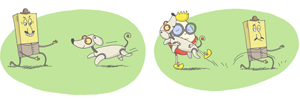 6.Будь дружелюбенОбщаясь в Интернете, будь дружелюбен с другими. Не пиши грубых слов! Ты можешь нечаянно обидеть человека, читать грубости так же неприятно, как и слышать.«С грубиянами в Сети
Разговор не заводи.
Ну и сам не оплошай —
Никого не обижай.»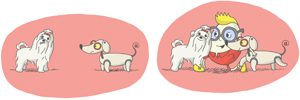 7.Не рассказывай о себеНикогда не рассказывай о себе незнакомым людям: где ты живешь, учишься, свой номер телефона. Это должны знать только твои друзья и семья!«Чтобы вор к нам не пришёл,
И чужой нас не нашёл,
Телефон свой, адрес, фото
В интернет не помещай
И другим не сообщай.»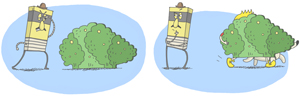 